Оборудование, приобретенное в ДОО, в результате победы в конкурсном отборе по распределению субсидий бюджетам муниципальных образований Красноярского края в рамках государственной программы «Развитие транспортной системы», утвержденной постановлением Правительства Красноярского края от 30.09.2013 № 510-п.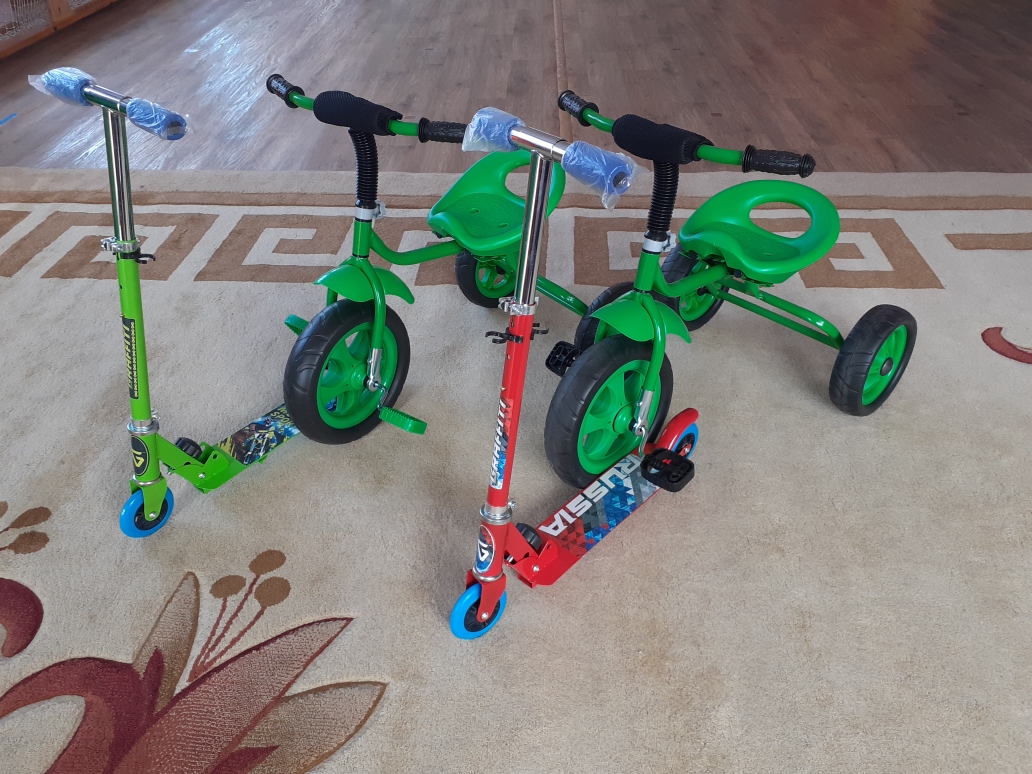 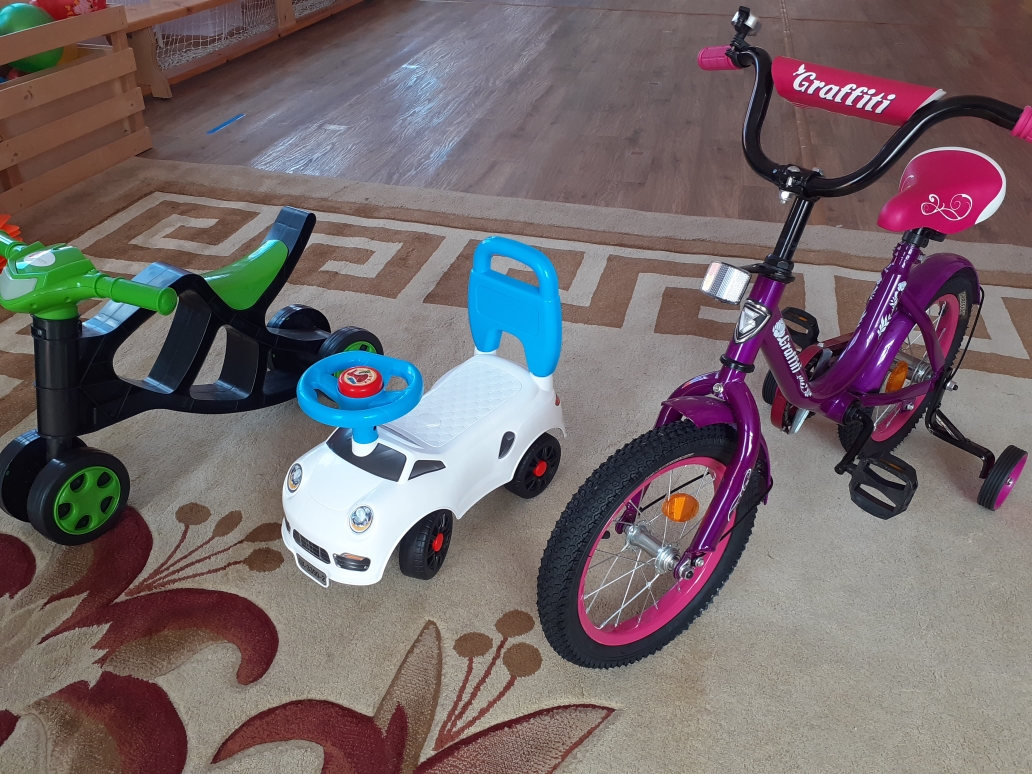 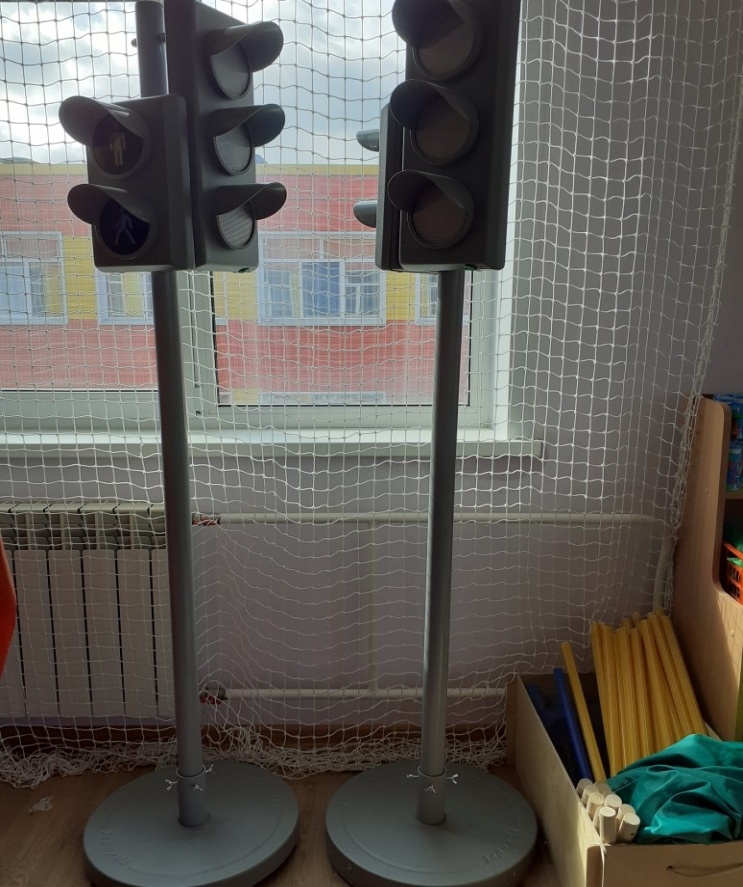 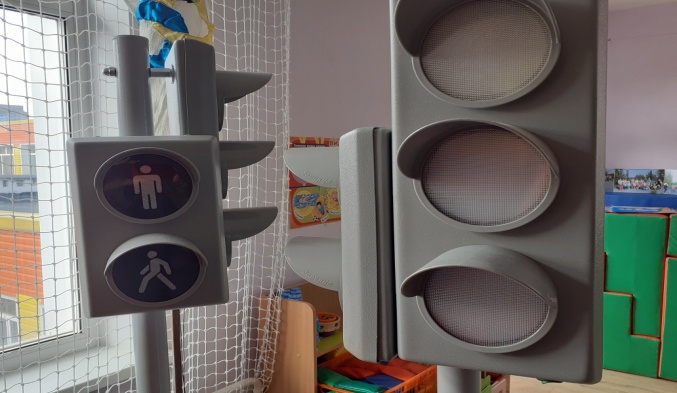 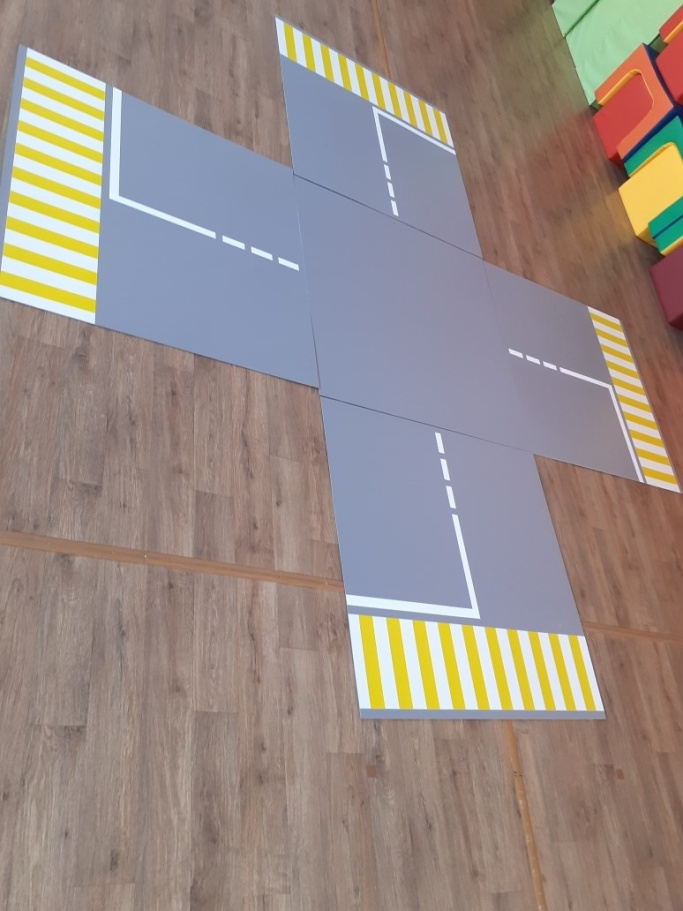 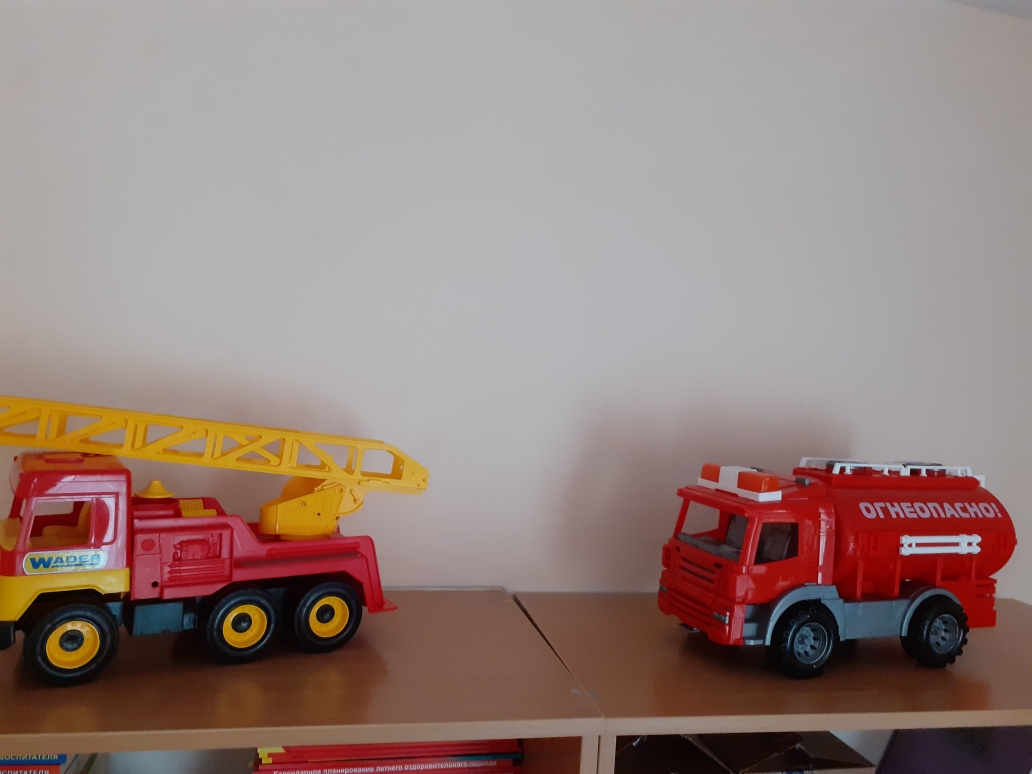 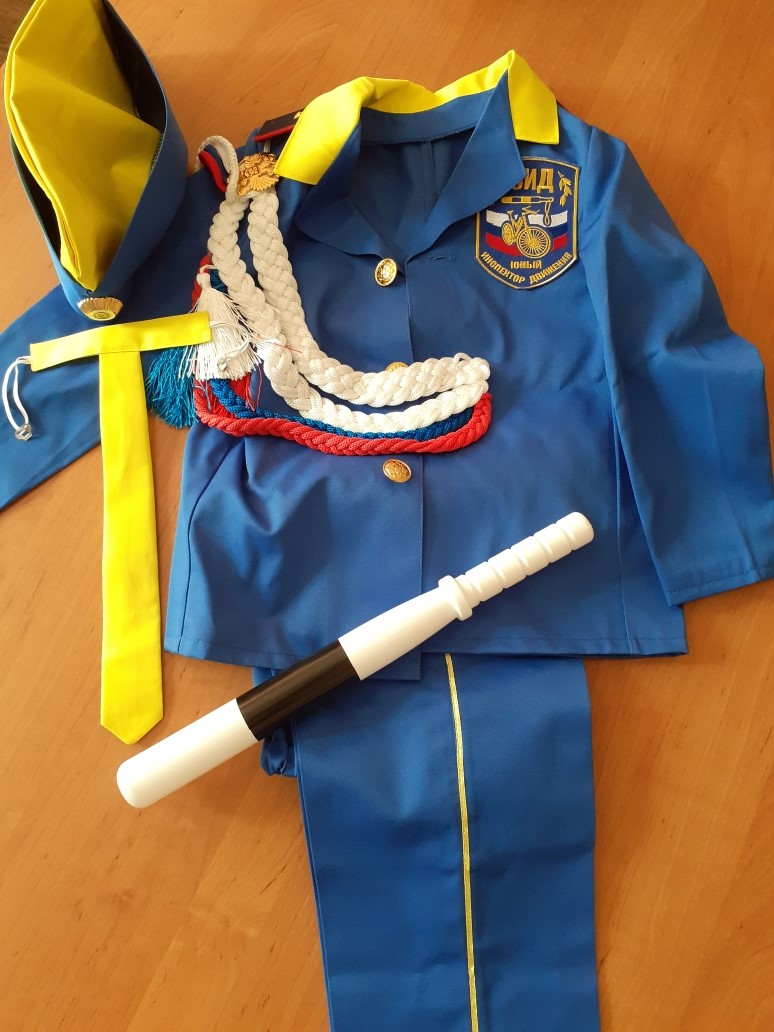 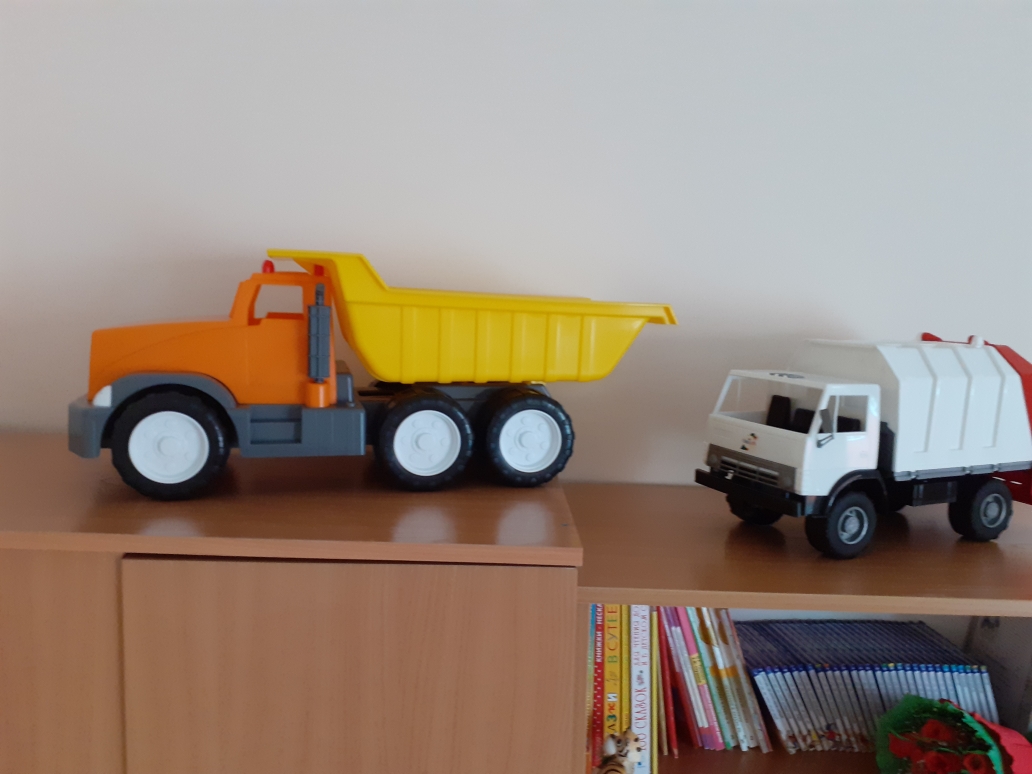 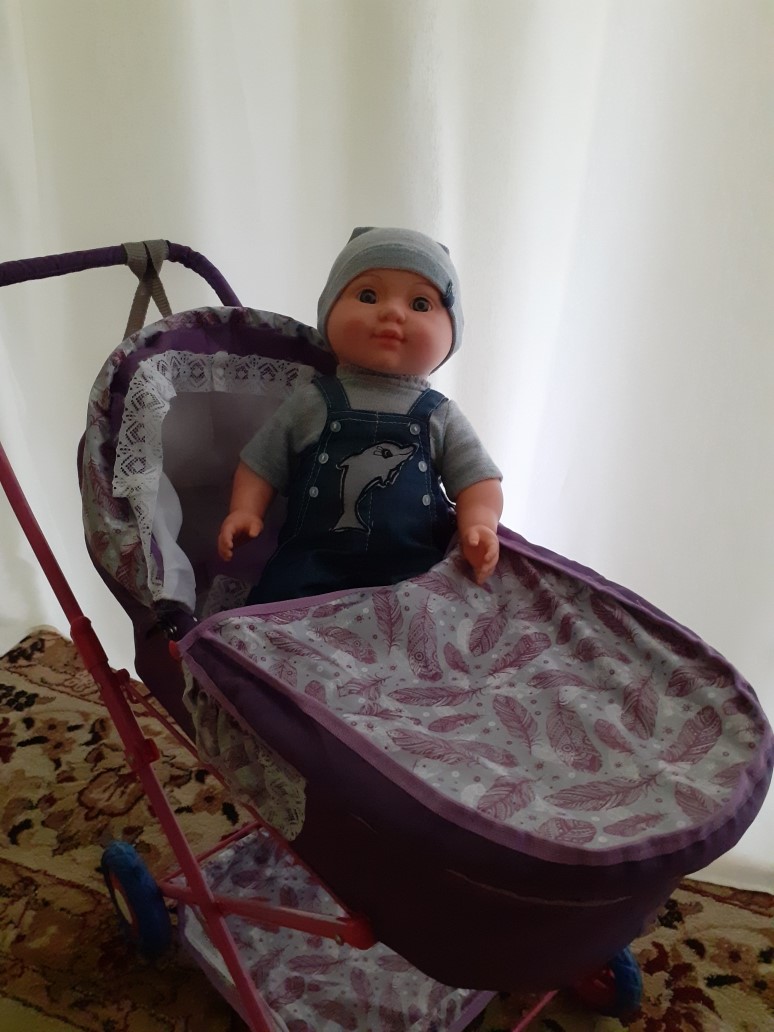 